宜 春 学 院 教 务 处宜学院教务字〔2020〕18号关于启用大学生毕业设计（论文）管理系统的通知各教学院：    毕业设计（论文）是本科教育教学管理的一个重要环节。为了进一步规范毕业设计（论文）管理，提高毕业设计（论文）工作效率，促使毕业设计（论文）管理信息化，同时在抗击疫情期间，实现学生外网登录管理毕业设计（论文）、重复率检测、指导教师在线指导批阅毕业设计（论文）等功能。根据相关工作信息化建设进度安排，学校决定自2020届毕业生起开始全面启用“中国知网大学生毕业设计（论文）管理系统”，现将相关工作通知如下：    一、系统适用范围    2020届需要完成毕业设计（论文）的所有本科学生、指导教师、教学院实践教学管理人员及教务处相关管理人员。    二、系统访问方式    中国知网“大学生毕业设计（论文）管理系统”，登录网址：http://ycujx.co.cnki.net/    三、系统相关角色功能与职责    中国知网“大学生毕业设计（论文）管理系统”提供毕业设计（论文）的全过程管理，主要包括毕业设计（论文）课题申报、选题管理、论文（设计）提交与批阅、论文检测、评审答辩、成绩管理、论文评优及报表统计等功能。    管理系统设置了系统管理员、教学院实践教学管理人员、专业负责人、指导教师和学生六种角色，其功能和职责分别为：    1.系统管理员    主要负责系统基础数据管理与维护、各种账号角色及权限分配、数据报表统计等。    2.教学院实践教学管理员    主要负责本单位教师及学生账号的管理与维护、学生选题、检查及答辩工作、论文评优、数据报表统计等。    3.专业负责人    主要负责课题审核、指定论文评阅教师、学生选题管理、任务书审核、成绩评阅及答辩安排、论文推选评优等。    4.指导教师  主要负责课题申报、选题管理、过程管理（任务书下达、开题报告检查、过程指导记录、论文评阅等）、论文推选评优等。    5.学生    可通过系统进行选题、查看任务书、提交开题报告、过程指导记录、上传毕业设计（论文）、查看答辩安排和论文成绩等。    四、本届毕业设计（论文）工作管理模式    由于毕业设计（论文）管理系统处于试用阶段，因此2020届毕业设计（论文）工作采取毕业设计（论文）在线管理和传统的纸质管理模式相结合的方式进行，即毕业生选题、任务书发放、开题、过程指导、提交论文（过程稿、定稿）及成绩评定等能够在系统中实现的环节均可用毕业设计（论文）管理系统统一管理。各教学院前期毕业设计（论文）工作中已完成的纸质版过程性材料的留存、归档要求还按照学校文件与往年相同，后续其它从管理系统中导出的过程性材料均可导出后签字留档。    五、相关工作安排与要求    1.为做好毕业设计（论文）管理系统的基础数据建设，请各教学院汇总2020届需要完成毕业设计（论文）的本科学生及指导教师、专业负责人及实践教学管理人员的相关信息，填报《宜春学院2020届毕业生信息表》（附件1）、《宜春学院2020届毕业设计（论文）指导教师及管理教师信息表》（附件2）、《宜春学院2020届毕业设计（论文)选题汇总表》(附件3),于2020年3月13日前发送至教务处实践教学管理科张蔓邮箱（675652815@qq.com）.    2.因各教学院毕业设计（论文）开始进度不尽相同，请各部门根据毕业设计（论文）工作计划尽快入手，做好教学院的毕业设计（论文）管理系统的初始化工作。同时向教师、学生做好宣传，以便此项工作有序开展。    3.因毕业设计（论文）管理系统处于第一次试用阶段，需要不断调试方能发挥最大效用。为保障系统顺利运行，学校联系了中国知网专家进行在线答疑，请各教学院实践教学管理人员加入“宜春学院毕业设计（论文）管理系统工作群”（QQ群号：954112955），如有任何问题或建议，请汇总后第一时间提交，教务处会立即着手解决。    启用毕业设计（论文）管理系统是我校毕业设计（论文）管理方式的重要转变，是抗击疫情当下提高信息化管理水平的重要举措，请各教学院高度重视，认真做好各项准备工作。附件：1.宜春学院2020届毕业生信息表2.宜春学院2020届毕业设计（论文）指导教师及管理教师信息表3.宜春学院2020届毕业设计（论文)选题汇总4.中国知网“大学生毕业设计（论文）管理系统”介绍宜春学院教务处2020年3月10日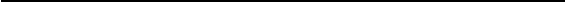 宜春学院教务处                 2020年3月10日印发